FORMULAIRE D’INSCRIPTION 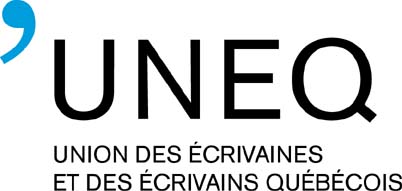 Formation sur les impôts pour les écrivainsOfferte par le fiscaliste Richard Shedleur, cette courte formation vous permettra de mieux comprendre les spécificités des rapports d’impôts lorsque vous êtes écrivain. Que vous soyez travailleur autonome ou que vous tiriez simplement des revenus de vos droits d’auteur, il peut être intéressant d’en savoir davantage sur les règles fiscales qui s’appliquent à votre déclaration d’impôts. Vendredi le 17 mars 2017 de 13 h à 16 h
À la Maison des écrivains : 3492, avenue Laval, MontréalNOM, Prénom : Adresse : Ville : 								Code postal :Téléphone :				     Courriel :Vos besoins, vos questions :Tarif membre de l’UNEQ : 10 $Tarif non-membre : 30 $(Inclut le Guide de l’impôt pour les écrivains)